Татарстан Республикасы Алексеевск муниципаль районы Войкино авыл җирлеге Советының «Татарстан Республикасы Алексеевск муниципаль районы Войкино авыл җирлеге Советы депутатыстатусы турында Нигезләмәне раслау хакында»2022 елның 3 ноябрендәге 39 номерлы карарына үзгәрешләр кертү турындаТатарстан Республикасы Конституциясенең 89 статьясы нигезендәВойкино авыл җирлеге Советы карар итте:        1.«Татарстан Республикасы Алексеевск муниципаль районы Войкино авыл җирлеге Советы депутаты статусы турында Нигезләмәне раслау хакында» 2022 елның 3 ноябрендәге 39 номерлы Татарстан Республикасы Алексеевск муниципаль районы Войкино авыл җирлеге Советы карары белән расланган Татарстан Республикасы Алексеевск муниципаль районы Войкино авыл җирлеге Советы депутаты статусы турында Нигезләмәгә түбәндәге үзгәрешләрне кертергә:- 3 статьяның 3 пунктында «Татарстан Республикасы Президентын» сүзләрен «Татарстан Республикасы Башлыгын (Рәисен)» сүзләре белән алыштырырга;- 18 статьяның 1 пунктындагы б пунктчасында «Татарстан Республикасы Президентын» сүзләрен «Татарстан Республикасы Башлыгын (Рәисен)» сүзләре белән алыштырырга.        2. Әлеге карарны "Интернет" мәгълүмати-телекоммуникация челтәрендә ге "Татарстан Республикасы хокукый мәгълүматының рәсми порталында" һәм Татарстан Республикасы муниципаль берәмлекләре Порталындагы җирлек сайтында урнаштырырга.      3. Әлеге карарның үтәлешен контрольдә тотуны үз артымда калдырам.Алексеевск муниципальрайоны Войкино авыл җирлеге Башлыгы,Совет Рәисе                                                                 Н.П.ШабутдиноваСОВЕТ ВОЙКИНСКОГО СЕЛЬСКОГО ПОСЕЛЕНИЯАЛЕКСЕЕВСКОГОМУНИЦИПАЛЬНОГО РАЙОНАРЕСПУБЛИКИ ТАТАРСТАН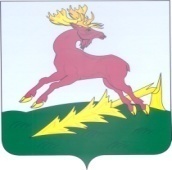 ТАТАРСТАН РЕСПУБЛИКАСЫАЛЕКСЕЕВСКМУНИЦИПАЛЬ РАЙОНЫНЫҢВОЙКИНО АВЫЛҖИРЛЕГЕ  СОВЕТЫРЕШЕНИЕ08.12.2023 г.с. ВойкиноКАРАР№ 56         